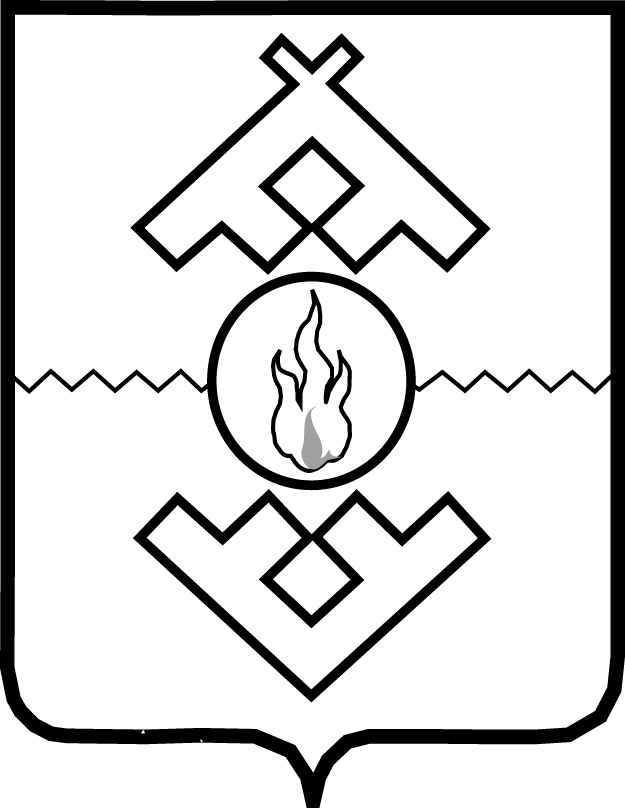 Администрация Ненецкого автономного округаПОСТАНОВЛЕНИЕот ___________ 2020 г. № ______-пг. Нарьян-МарО внесении изменений в Порядок расходования субвенции на осуществление отдельных государственных полномочий по предоставлению гражданам компенсационных выплат в целях создания дополнительных условий для расселения граждан 
из жилых помещений в домах, признанных аварийнымиРуководствуясь статьей 30 закона Ненецкого автономного округа 
от 03.02.2006 № 673-оз «О нормативных правовых актах Ненецкого автономного округа» Администрация Ненецкого автономного округа ПОСТАНОВЛЯЕТ:1. Внести в Порядок расходования субвенции на осуществление отдельных государственных полномочий по предоставлению гражданам компенсационных выплат в целях создания дополнительных условий для расселения граждан 
из жилых помещений в домах, признанных аварийными, утвержденный постановлением Администрации Ненецкого автономного округа от 19.12.2018 № 317-п (с изменениями, внесенными постановлением Администрации Ненецкого автономного округа от 19.11.2019 № 300-п), следующее изменение:пункт 9 дополнить абзацем следующего содержания:«В случае принятия в текущем финансовом году уполномоченным органом решения об отказе в предоставлении компенсационной выплаты либо снятия гражданина, получившего уведомление, с учета для получения компенсационной выплаты по причинам указанным в подпунктах 1, 3-7 пункта 58 Порядка учета граждан, имеющих право на компенсационную выплату, определения размера, предоставления и расходования компенсационной выплаты при освобождении гражданами жилых помещений, признанных 
в установленном порядке аварийными, утвержденного постановлением Администрации Ненецкого автономного округа от 26.12.2018 № 334-п, высвободившиеся бюджетные средства, возвращенные ранее в доход местного бюджета, направляются на выдачу компенсационных выплат следующим 
по списку гражданам.».2. Настоящее постановление вступает в силу через 10 дней после 
его официального опубликования.Временно исполняющий обязанности губернатораНенецкого автономного округа                                                      Ю.В. Бездудный